Pour la 27e année consécutive, l’Association Européenne contre les Leucodystrophies (ELA), parrainée par Zinédine Zidane, mène dans les établissements scolaires sa grande campagne citoyenne : « Mets tes baskets et bats la maladie ». Cette campagne vise à sensibiliser les élèves à la solidarité, au handicap et au respect de la différence. En les impliquant concrètement en faveur d’une cause : agir pour soutenir les enfants touchés par ces maladies rares et neurodégénératives, les leucodystrophies. 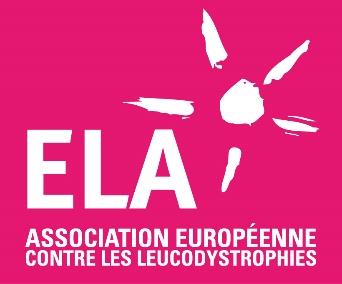 DU 12 AU 18 OCTOBRE 2020Compte tenu de la crise sanitaire que nous traversons, les enfants d’ELA mènent un double combat : lutter contre l’évolution de la maladie et faire face, car ils sont vulnérables, au risque Covid-19.Pour aider ELA et leur apporter le soutien dont ils ont besoin, les établissements scolaires sont invités à participer à la campagne « Mets tes baskets et bats la maladie » du 12 au 18 octobre (ou à la date de leur choix) sur deux temps forts.Premier temps fort : le lundi 12 octobre 2020 : La Dictée d’ELAÀ chaque édition, un auteur de renom rédige un texte inédit dédié au combat contre la maladie qui fait ensuite l’objet d’une dictée qui marque le lancement de la semaine ELA. Lue par un enseignant, ou par une personnalité, cette dictée est un support d’échanges sur la solidarité, le respect, le handicap. Karine Tuil (Prix Interallié et prix Goncourt des lycéens 2019), cette année, propose un texte qui va sensibiliser les élèves au combat contre les leucodystrophies, et plus largement au handicap, à la solidarité et au respect de la différence. Avec cette dictée, elle lance officiellement la 27e édition.Cette campagne qui fait écho à certains axes de vos projets d’établissement vous intéresse, vous voulez sensibiliser les jeunes à cette lutte, inscrivez votre établissement à la Dictée d’ELADeuxième temps fort : du 12 au 18 octobre 2020 : « Mets Tes Baskets pour ELA »Les établissements scolaires (plusieurs niveaux de classes, classe à projet, section sportive scolaire, sportifs de haut niveau, labellisés « génération 2024 » …) sur cette semaine doivent organiser un événement le plus souvent sportif, mais qui peut être aussi culturel ou éducatif, durant lequel les élèves s’engagent pour la cause d’ELA et prêtent symboliquement leurs jambes aux enfants malades qui ne peuvent plus trop bouger. Durant cette semaine, les élèves collectent des dons en recherchant parmi leur entourage des personnes qui récompensent leur engagement.Malgré le contexte sanitaire que nous subissons, participer à « Mets tes baskets » en appliquant les gestes barrières, c’est possible !Voici des exemples d’actions sportives sont réalisées par les établissements scolaires dans le respect de la distanciation sociale :• Des challenges par classe plutôt qu’en interclasses
• Des marches en plein air par petits groupes
• Des courses chronométrées par élève
• Des défis de jonglage 
• Des défis individuels comme en athlétisme
• Des compétitions sportives en duo (badminton, tennis de table…)
• Des cours d’EPS aux couleurs d’ELA (affiches, banderoles...)
• Des mini olympiades, avec des activités réalisées individuellement, mais autour d’un objectif commun
• Des tournois (volley-ball...)
• Des courses d’orientation…Tout est possible pour organiser l’opération à sa manière, tout en ne prenant pas de risque sanitaire !  Vous pensez que ce projet peut aider chacun à grandir, à gagner en responsabilité, alors inscrivez votre établissement à « Mets Tes Baskets pour ELA »Pour plus d’informations, le site du ministère de l’Éducation nationale, de la Jeunesse et des Sports est à votre disposition : https://www.education.gouv.fr/mets-tes-baskets-et-bats-la-maladie-avec-ela-12485Allez, mettez vos baskets et participez à la semaine nationale ELA du 12 au 18 octobre 2020.Rigottard DidierIA IPR EPS 